Отчет по социальному проекту  «Помоги детям»Старт – запуск : «ВЫ пришли ? Мы очень рады!»(АКЦИЯ по предоставлению парикмахерских и маникюрных услуг детям детского дома через организацию игровой деятельности )Период проекта: с 01.06.2013 г. по 27. 06.2013г.Важной целью проекта являлось развитие волонтёрства для оказания  помощи детям сиротам из детского дома  им. К. Либкнехта, воспитание у волонтёров чувства альтруизма и личной ответственности за происходящее вокруг, а также получить возможность попробовать себя в различных видах  благотворительной деятельности.     Одними из приоритетных задач являлись: -  обучение волонтеров с целью повышения их образовательного уровня для возможности проведения игр  с детьми на более качественном уровне и  в соответствии с потребностями ребенка,  учитывая  зону его ближайшего развития ; -  обучение уч-ся для оказания парикмахерских и маникюрных услуг для красоты и здоровья ребёнка;-  укрепление сотрудничества и общения волонтёров с детьми через детские игры.В результате совместная работа волонтёров (учащихся), преподавателей, социального педагога и психолога позволила улучшить психофизиологическое  состояние детей,  их  эмоциональное поведение, повысить самооценку ребёнка. Участие волонтёров в этом проекте способствовало не только их профессиональному становлению, но и развитию у них чувства толерантности,  милосердия, формированию гражданской позиции.Приобретены развивающие, обучающие, познавательные, сюжетно-ролевые игры и игрушки для развития и закрепления умений и навыков, книги, канцтовары для художественно-изобразительной деятельности детей.Успешность проекта определяется значительными изменениями в поведении детей, которое проявлялось желанием находиться  в коллективе, принимать участие  в общих играх, мероприятиях, закреплением игровых навыков и появлением новых. Очень хороший эффект был получен от стрижек ( для мальчиков), плетение кос (для девочек), сеансов массажа рук.Наиболее сильным положительным фактором для достижения результатов послужили  организация летнего отдыха для детей, которые способствовали не только решению вопросов адаптации, реабилитации и социализации детей в обществе, но и несли колоссальный заряд эмоциональных ощущений. 1. Вводная информация.Количество детей-сирот  имеет тенденцию к увеличению, усилий государства явно недостаточно, чтобы уделить внимание  каждому ребёнку, живущему в  своём «особом» мире, поэтому для расширения и увеличения  социальных услуг для детей,  для создания новых услуг там, где они отсутствуют,  а также для привлечения внимания общества к проблемам решено было создать группу волонтёров из числа учащихся  УПК № 2 из  разных групп. Таким образом, 12 волонтёров,  готовы посвятить часть своего свободного времени, сил, умений, безвозмездной деятельности  детям детского дома.2. Цели и задачи проекта. Цель:     - Вовлечение обучающихся в активную деятельность по социализация детей детского дома;-  Воспитание толерантности, формирование  гражданственности,  активной жизненной позиции для успешной их социализации Задачи: приобщение уч-ся к духовным и нравственным ценностям через организацию урочной и внеурочной деятельности; развитие навыков самостоятельности, способности к творчеству использования приобретённых знаний и умений в практической деятельности и повседневной жизни.    Привлечение волонтёров к работе по оказанию парикмахерских и маникюрных услуг детям детского дома.3.    Результаты проекта.Задача 1 – Информирование всех взрослых участников проекта.В ходе решения этой задачи были проведены круглые столы с участием всех взрослых участников проекта  на тему:*  «Работа с детьми, привлечение их к играм»* «Реализация проекта, успехи и трудности при обучении уч-ся ( волонтёров) »* «Результаты индивидуальной работы с детьми по оказанию парикмахерских и маникюрных услуг»* «Результаты работы с детьми психолога и социального педагога »* «Подведение итогов проекта»Для более высокой эффективности проекта надо было тщательнее отбирать детей (волонтеров) для участия в проекте, обращая внимание,  как на индивидуальные особенности каждого ребёнка, так и на заинтересованность и желание заниматься с детьми –сиротами.Задача 2 – Обучение волонтёров по трём направлениям: предоставление  услуг, обучение, социально- психологическая помощь.*тренинги для уч-ся УПК-2 «Особенности обучения с использованием развивающих, сюжетно-ролевых игр и творческих возможностей ребёнка с учётом возраста, уровня развития и диагноза»;В помощь волонтёрам были разработаны рекомендации, психолого-педагогическая диагностика,  предоставлен практический материал, создана леготека с широким набором обучающих и развивающих игр,  пособий и детской художественной литературы.Задача 3 -  Индивидуальная работа с детьми (посещение детей в детском доме). При решении этой задачи определялся исходный уровень здоровья и развития детей, были получены рекомендации воспитательного воздействия . В ходе посещений волонтёры использовали различные формы работы. Это и занятия,  массаж, занятия художественно-прикладным трудом, занятия по развитию навыков самообслуживания и ориентировки в пространстве; это и обучающие и развивающие игры и занятия,  чтение детской художественной литературы. Это и артикуляционная гимнастика, упражнения на развитие мелкой моторики рук, активная досуговая деятельность ( развлечения, летний отдых). При этом использовались такие методики и технологии как  физкультурно-оздоровительные, игротерапия, сказкотерапия, изотерапия, арттерапия, музыкотерапия, прогулка на свежем воздухе.Успешным можно считать формирование тесного контакта между волонтёрами и детьми, улучшение их эмоционального состояния.4.  Анализ устойчивости проекта и организацииУстойчивость проекта поддерживалась за счёт высокой квалификации и ответственного отношения к работе проекта специалистов проекта, хорошей подготовки волонтёров (уч-ся) и их человеческим качествам, позволившими стать друзьями маленьким детям.5.  Приобретённые знания* При планировании работы отдавать предпочтение занятиям детей в малых группах;* Учитывать индивидуальные особенности и потребности каждого ребёнка;* Более тщательно подбирать волонтёров для работы с детьми- сиротами;6.  ЗаключениеВ конце проекта «Помоги детям» учащиеся приобрели:опыт общения с детьми разного возраста ( развитие толерантных качеств)умение работать в командеразвитие навыков самостоятельностиразвитие творческого подхода к выполнению парикмахерских и маникюрных работ.приобретение знаний и умений в практической деятельности и повседневной жизни.В ходе реализации проекта вся работа проводилась в соответствии с целью и задачами, отражёнными в рабочей программе. Результатом проекта,  показателем его реабилитационной эффективности можно назвать:* положительную динамику здоровья детей;* повышение уровня и качества общения детей , как между собой, так и с волонтёрами;* мотивацию активного участия в социо-культурном пространстве;* развитие творческих возможностей;* повышение самооценки;* обучение детей санитарно-гигиеническим навыкам и навыкам самообслуживания;Волонтёры обучились проведению воспитательной работы, что успешно применяли, посещая детей в детском доме. 7. ФотоотчетЗнакомство уч-ся с детьми детского дома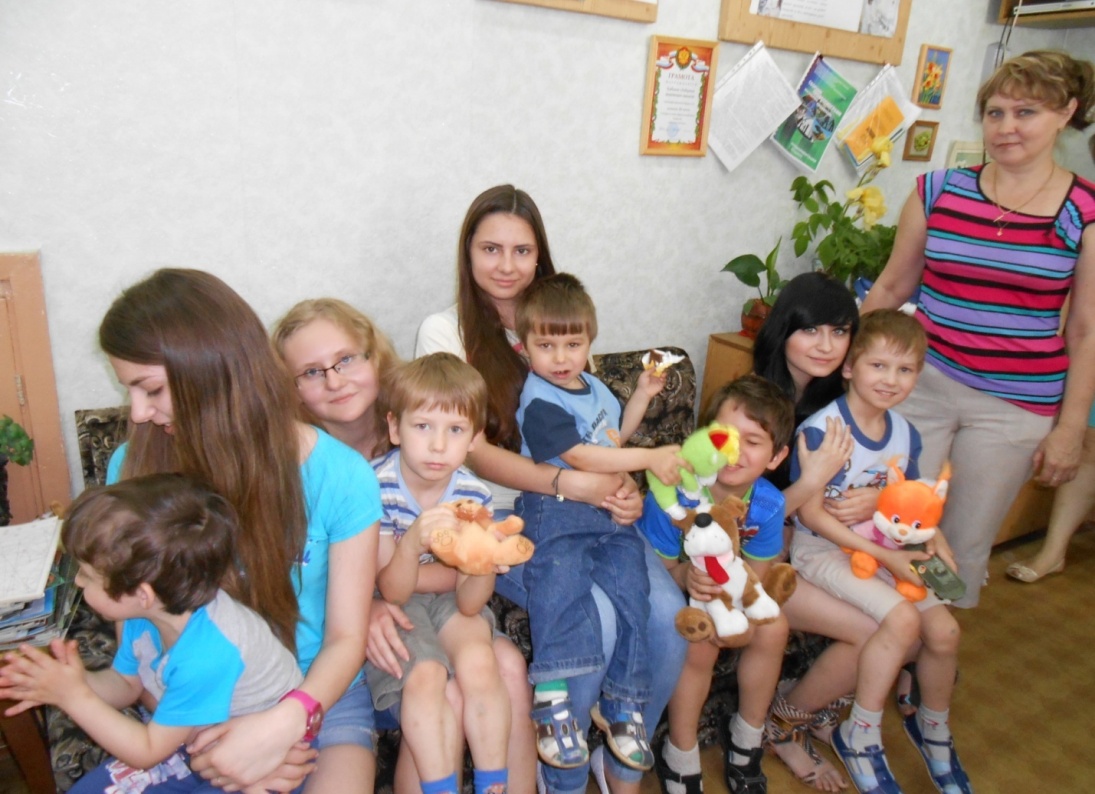 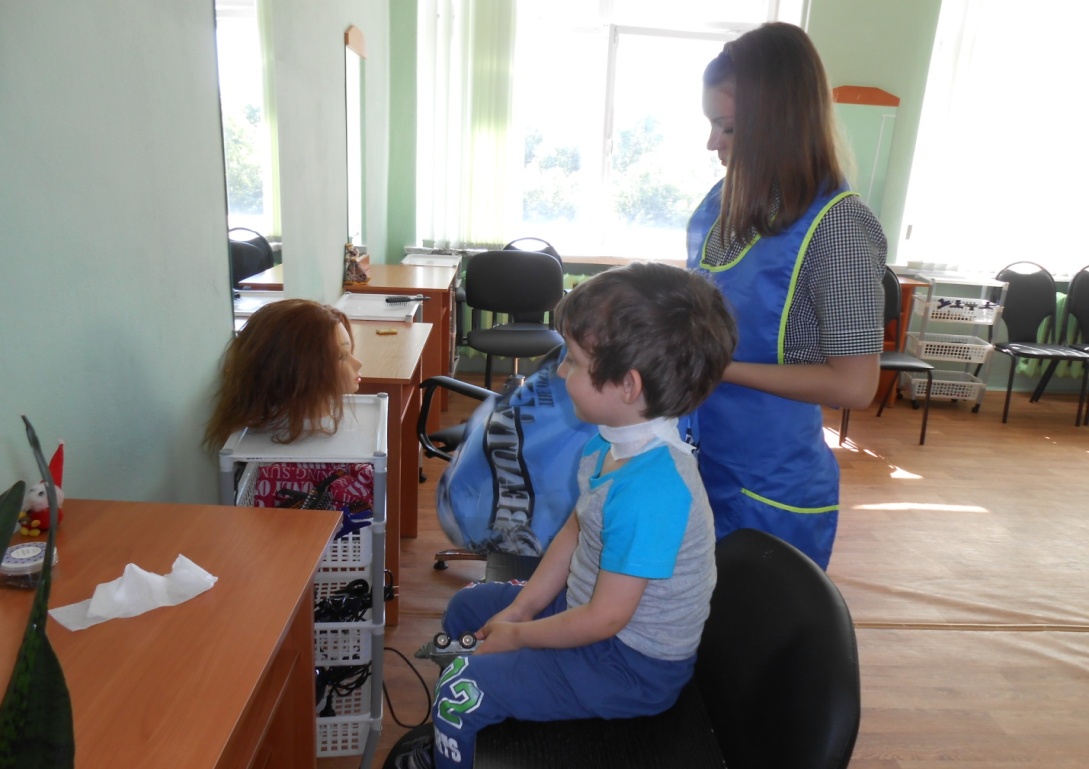 Практическая работа в парикмахерской УПК-2 .Прическа в четыре руки!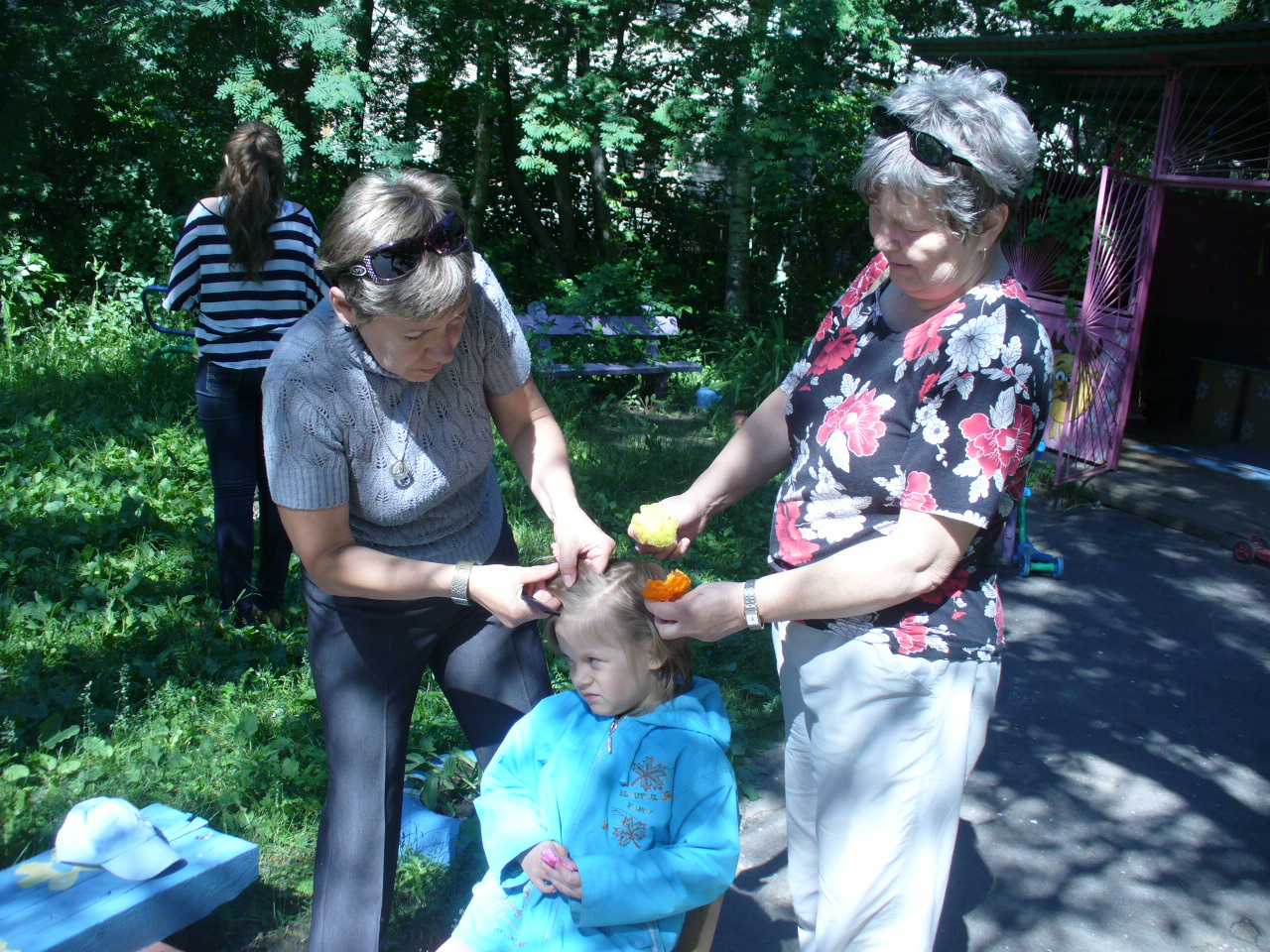 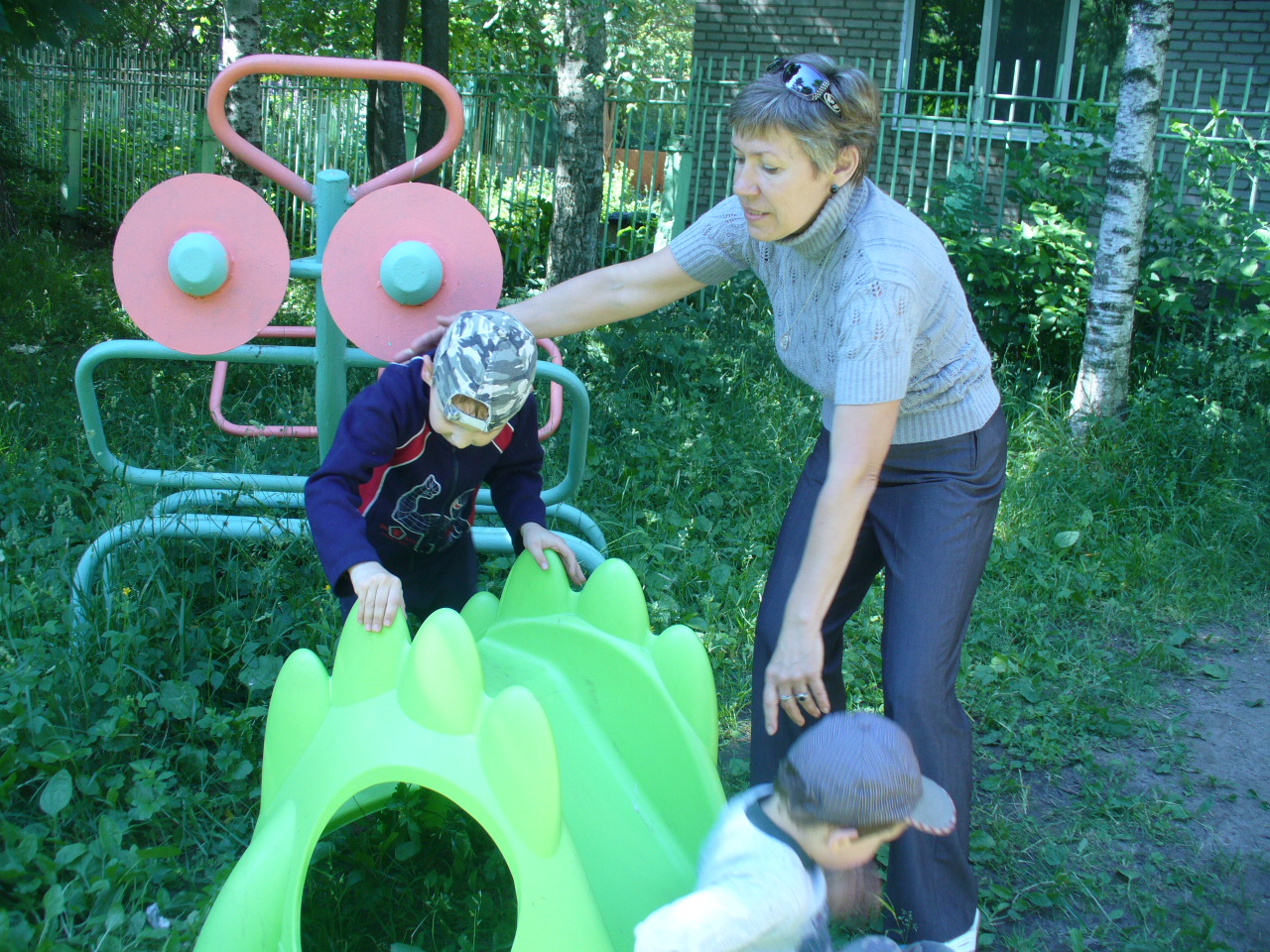 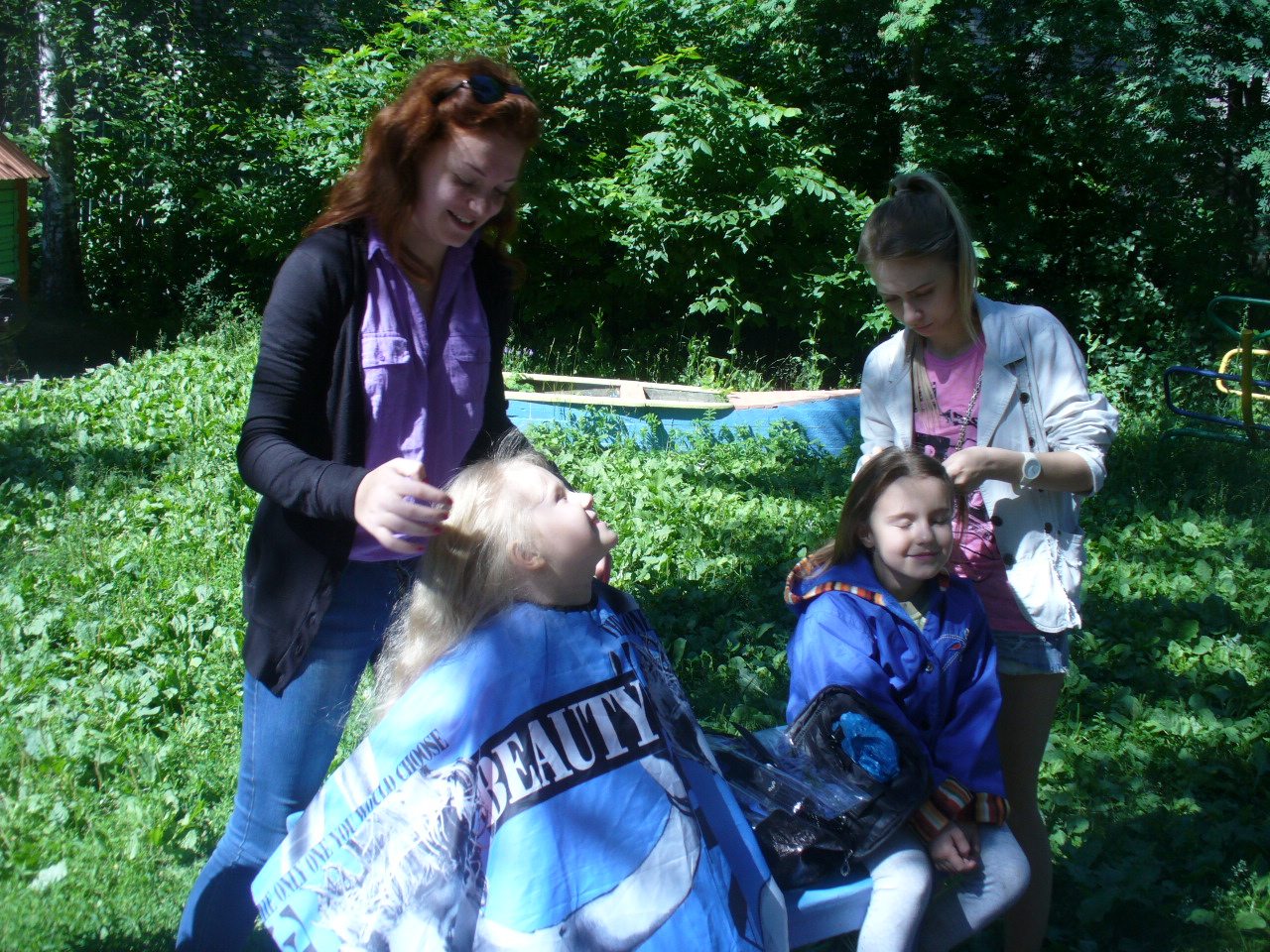 Все хотят быть красивыми!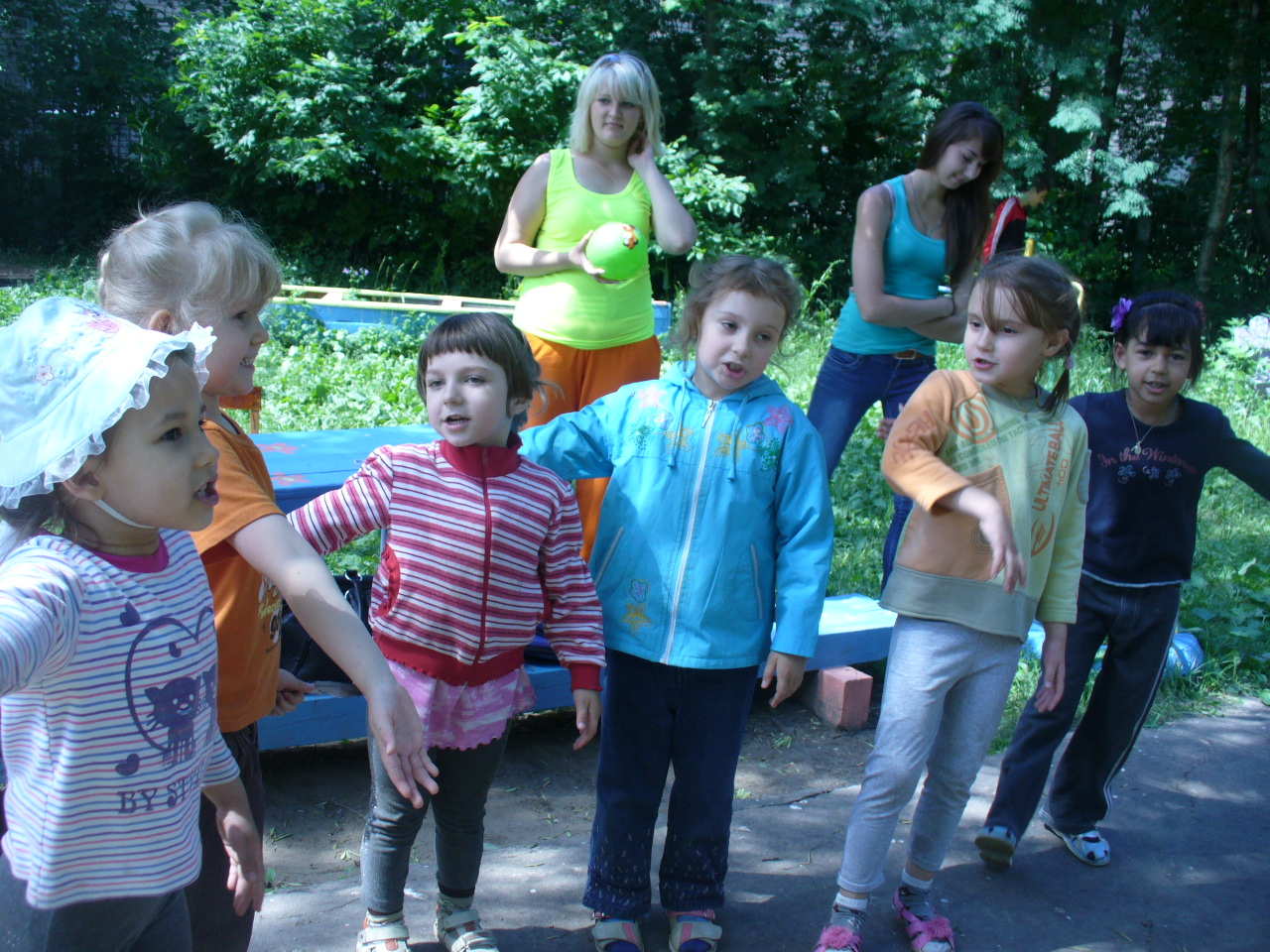 Пляшем, и поем!8. Работа волонтеров Все участники проекта постарались, чтобы эти дни были как  праздник и запомнились надолго. Дети получили красивые подарки-игрушки, шоколад.Учащиеся (волонтеры) ГМУК №2 награждены благодарственными письмами.Мы продолжим сотрудничество с детьми детского дома!